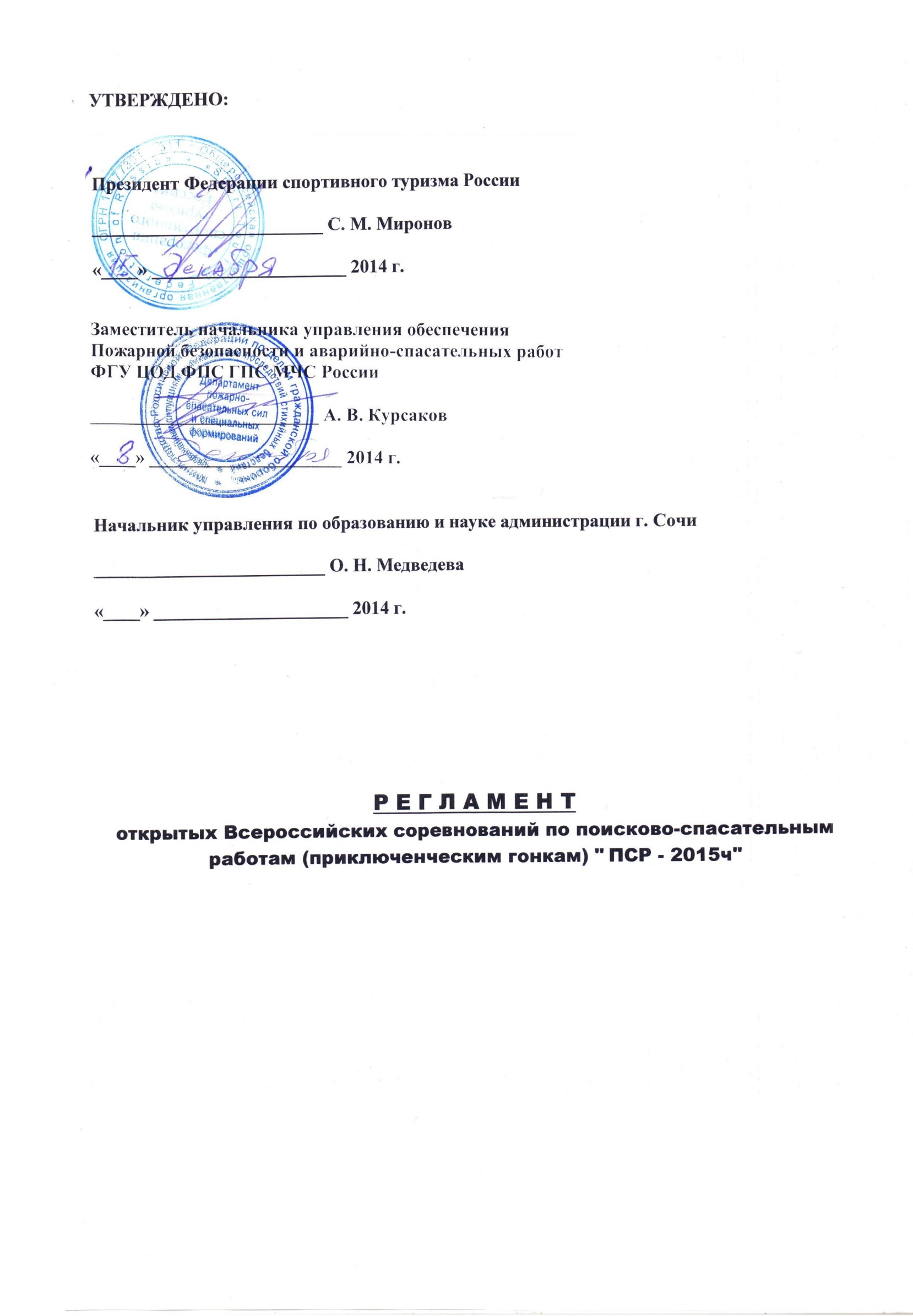 Р Е Г Л А М Е Н Т
открытых Всероссийских соревнований по поисково-спасательным работам (приключенческим гонкам) "ПСР – 2015ч"1. ЦЕЛИ И ЗАДАЧИ.     Популяризация спортивного туризма, пропаганда здорового образа жизни, обмен опытом работы по патриотическому  воспитанию молодежи средствами туризма. Подготовка кадров для развития молодежного туризма.      Выявление сильнейших команд в Российской федерации. Повышение тактического и технического мастерства участников для обеспечения безопасности при проведении туристских мероприятий. Использование технического прогресса в области спасения, жизнеобеспечения и выживания при проведении работ повышенного риска в условиях природной среды.2. РУКОВОДСТВО ПРОВЕДЕНИЕМ СОРЕВНОВАНИЙ.     Общее руководство подготовкой и проведением соревнований осуществляется: Федерацией спортивного туризма России, МЧС России, Межрегиональной общественной организацией «Наш Туризм», Управлением по образованию и науке Администрации г. Сочи, Туристско-спортивной федерацией г. Сочи.      Непосредственную подготовку и проведение соревнований осуществляет Главная судейская коллегия (ГСК). Главный судья - Гоголадзе Валерий Николаевич.3. ВРЕМЯ  И МЕСТО ПРОВЕДЕНИЯ.     23 - 28 марта 2015 г. на территории Большого Сочи.      Место старта команд будет сообщено в дополнительной информации.4. УЧАСТНИКИ СОРЕВНОВАНИЙ И ТРЕБОВАНИЯ К НИМ.     В соревнованиях принимают участие команды органов управления молодежной политикой в регионах России, фирм, агентств и объединений независимо от форм собственности, общественных организаций туристской направленности, поисково-спасательных служб и студенческих спасательных отрядов, образовательных учреждений России и зарубежных стран.      Соревнования проводятся по следующим группам:Чемпионат России - Группа “А”. Состав команды  - 6 человек (старше 18 лет), в т.ч.: руководитель и представитель команды, 4  участника. Всероссийские соревнования - Группа “М”. Состав команды – от 4 до 8 человек, в т.ч.: руководитель и представитель команды (старше 18 лет), участники 2001 года рождения и старше. Команды данной группы смогут пройти по дистанции соревнований, не преодолевая наиболее сложные этапы, имея при этом время на сон и возможность увидеть ход соревнований.      Руководитель команды занимается подготовкой команды к соревнованиям, работает с ГСК, проходит дистанцию соревнований вместе с командой и работает на всех этапах наравне с участниками команды.     Представитель команды не проходит дистанцию вместе с командой, но оказывает ей помощь во время соревнований (работа с документами и электронными техническими средствами, участие в семинаре судей, и т.д.).     5. ПРОГРАММА.     В программу соревнований входят: Чемпионат России по спортивному туризму на комбинированной дистанции - для группы «А». Всероссийские соревнования по спортивному туризму на комбинированной дистанции - для группы «М». Для слушателей «Всероссийской школы инструкторов туризма – 2015» проверка знаний, умений и прием экзаменов.Всероссийский семинар судей по спортивному туризму на комбинированной дистанции – для участников группы «М» и представителей команд. Всероссийская конференция «Пути развития соревнований на комбинированной дистанции в РФ». Проводится для участников соревнований и приглашенных гостей конференции.    В рамках дистанции соревнований участники могут пройти комбинированный маршрут до 3 категории сложности.     Дистанция соревнований проводится в соответствии с «Регламентом по дисциплине «дистанция – комбинированная» по виду спорта «спортивный туризм». Регламент размещен на сайте Туристско-Спортивного Союза России   http://www.tssr.ru/.  На соревнованиях планируется дистанция 6 класса. В зависимости от уровня подготовки команд, участники получат справки о фактически пройденной части дистанции. 6. ОБЕСПЕЧЕНИЕ БЕЗОПАСНОСТИ И ТРЕБОВАНИЯ К СНАРЯЖЕНИЮ.     Для участия в соревнованиях команды должны иметь следующее снаряжение:     Список специального личного и группового снаряжения будет в дополнительной информации.     Команда, получившая более 40 баллов штрафа за отсутствие снаряжения, к соревнованиям не допускается. За отсутствие каждого предмета личного снаряжения штраф – 1 балл, группового – 3 балла.     Команда может иметь дополнительное (сверх данного списка) снаряжение для участия в соревнованиях.  Комплект снаряжения и набор продуктов питания должны позволять командам работать при любых погодных условиях, при ограниченном времени и недостатке информации о возможных проблемах на этапах.      До начала соревнований все участники, включая  представителя команды, должны дать письменное согласие соблюдать инструкцию по мерам безопасности во время проведения соревнований. Для допуска к прохождению основной дистанции все участники должны пройти учебный тренировочный семинар и  квалификационную дистанцию. 7. ПОДВЕДЕНИЕ ИТОГОВ. НАГРАЖДЕНИЕ.     Победитель определяется по наименьшей сумме штрафных баллов на всех этапах, отдельно по каждой группе.      Команды, занявшие 1 - 3 места по группе «А», награждаются кубками и дипломами, участники медалями Чемпионов России.     Команды, занявшие 1 - 3 места по группе «М», награждаются грамотами и памятными призами.     Участникам, успешно сдавшим экзамены по инструкторской подготовке, вручаются соответствующие  официальные документы об окончании «Всероссийской школы инструкторов туризма – 2015».     8. ФИНАНСИРОВАНИЕ.     Расходы по организации и проведению соревнований - за счет проводящих организаций, спонсорской помощи и участвующих команд.      Расходы по участию в соревнованиях: проезд, питание, прокат снаряжения, проживание  и организационный взнос за участие в соревнованиях (5000 руб. с команды независимо от группы) - за счет командирующих организаций. 9. ПОРЯДОК И СРОКИ ПОДАЧИ ЗАЯВОК, ДОКУМЕНТЫ.     Для плановой подготовки к проведению соревнований каждая команда (независимо от группы) должна в срок до 6 февраля  2015 г. подать предварительную заявку на участие в соревнованиях и оплатить страховой взнос в размере 2000 рублей,     Страховой взнос будет возвращен командам после закрытия соревнований, при соблюдении инструкции по мерам безопасности.       Команды, не оплатившие вовремя страховой взнос, могут быть допущены к соревнованиям при наличии возможности у ГСК и с увеличением организационного взноса на 50 %.       В предварительной заявке указывается: Слова: ПСР -2015чемпионат, Населенный пункт, Фамилия и Имя руководителя команды, его сотовый телефон и электронная почта, группа по которой будет участвовать команда,Пример: ПСР-2015-чемпионат - Брянск - Иванов Виктор - 8-915-5553331 - viktor55@mail.ru - А     Предварительную заявку необходимо отправить на E-mail: val444@gmail.com,  не забывая указать  Тему письма: ПСР-2015-чемпионат.  После получения предварительной заявки на электронный адрес руководителя команды будет отравлена дополнительная информация, где будут указан порядок  оплаты страхового взноса.     После 1 января 2015 г. для команд, оплативших к этому времени страховой взнос, начнется проведение Тура 0. Победители Тура 0 будут отмечены специальными призами. Результат участия команды в Туре 0 будет выставлен в сводный протокол соревнований с коэффициентом = 0, 5.     На месте проведения соревнований команды предъявляют следующие документы: Именная заявка (форму смотри в дополнительной информации), заверенная печатью и подписью руководителя направляющей организации.На каждого участника (включая руководителя): паспорт или свидетельство о рождении, документы, подтверждающие туристский опыт, страховку от несчастного случая на период соревнований на сумму не менее 50 тысяч рублей.Для команд, в которых есть участники младше 18 лет: приказ командирующей организации о возложении ответственности за их жизнь и здоровье на руководителя команды.Для участников, сдающих экзамены по инструкторской подготовке: материалы,  требования к которым будут изложены в дополнительной информации.Контакты:   Гоголадзе Валерий Николаевич.  E-mail: val444@gmail.com   Официальный сайт: http://mt.moy.su/  На сайте руководители команд  могут задавать вопросы и получать официальные ответы.ДАННЫЙ РЕГЛАМЕНТ ЯВЛЯЕТСЯ ОФИЦИАЛЬНЫМПРИГЛАШЕНИЕМ НА СОРЕВНОВАНИЯ.  ЛичноеЛичноеЛичноеЛичноеГрупповоеГрупповоеГрупповоеГрупповоеСнаряжение для всех группСнаряжение для всех группСнаряжение для всех группСнаряжение для всех группСнаряжение для всех группСнаряжение для всех группСнаряжение для всех группСнаряжение для всех группСнаряжение для всех групп№НаименованиеЕд.изм.К-во№НаименованиеЕд.изм.К-во1Обувь для межсезоньяпара21Ведро (котелок), Объем - 1 литр на 1 чел.  шт.22Костюм теплыйшт.12Топоршт.13Костюм штормовой шт.13Нож в ножнахшт.24Куртка теплаяшт.14Флаг команды, не менее 40 х 60 смшт.15Шапочка теплаяшт.15Компасшт.26Единая формакомпл.16Снаряжение для ночлега на командукомпл.17Рукавицы для страховкипара17Тент (не менее 3 х )шт.18Накидка от дождя шт.18Медицинская аптечкакомпл.19Фонарь на 60 часов работышт.19Непромокаемые мешки (более ) шт.310Мешок для мусора,более 60 лшт.210Сотовый телефоншт.211Планшет 20 х 30 смшт.111Цифровой фотоаппаратшт.112Блокнот, ручкакомпл.112Радиостанция, от 1 км дальностишт.213Репшнур L=1.5 м, d=6 мм      шт.213Флешка не менее 2 ГБшт.114Свечашт.114Ноутбук (с функцией Wi-Fi) шт.1